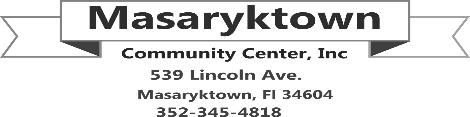 Santa’s Toy Chest Application:Please complete ALL information and return in person by *Nov. 23, 2021.  No late applications accepted!Please bring in the following when turning in application:1.    Valid Florida state issued ID or Driver’s License Valid Proof of Residence – Tax Bill, Lease, Voter’s Registration card are acceptable Valid current utility bill Proof of Income Social Security Cards for any child ages 1 thru 12 in home. Birth Certificates for any child ages 1 thru 12 in home.*Turn in times are Monday, Tuesday, Thursday & Friday from 2pm – 6pmParent/Guardian Name: _____________________________________________________________Parent/Guardian Address: ___________________________________________________________ 			      ____________________________________________________________Parent/Guardian Phone:  Home __________________ Cell__________________________________(We must be able to contact you if application is accepted.)Total # in Household_________Names of those aged 1 – 12 in Home:Name				      Age	                                            M/F                                              Birth CertificateEmployment and IncomeEmployer:  ______________________________Phone #:  _______________________________Net pay total for last month: ________________*(must provide at least 2 pay stubs within 30 days prior)Employer:  ______________________________Phone #:  _______________________________Net pay total for last month:  _______________*(must provide at least 2 pay stubs within 30 days prior)Anyone in home active_________ or retired military___________?Do you or anyone in the home receive any other assistance? ________*(please provide statement/form from any agency with amount that you or anyone in home receive)If yes, please list below:From:  ______________________Amount: ____________________From:  ______________________Amount: ____________________From:    _____________________Amount: ____________________If approved, preferred pick-up date and time (please check one provided)Monday 12/13                  3pm - 6pm ______Tuesday 12/14                  1pm - 4pm ______ *All information provided above must have documents to verify.Signed: ___________________________     Date: ________________Pick-up signature ____________________________________    Date ___________________________________________________________________________________________________________________________MCC received (date): _____________ by (name):  _________________________________________MCC copies rec’d and verified by: _____________________________________________________Approved: _____________ Not approved (reason): ______________________________________Applicant called by: ___________________ Pick-up day/time: _______________________________Pick-up signature ________________________________